新 书 推 荐中文书名：《行动起来》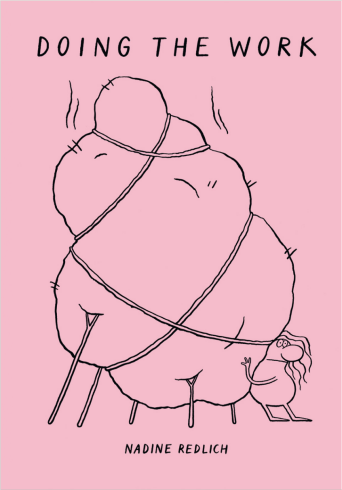 英文书名：DOING THE WORK作    者：Nadine Redlich出 版 社：Rotopol代理公司：S.B.Rights/ANA页    数：96页出版时间：2024年5月代理地区：中国大陆、台湾审读资料：电子稿类    型：漫画图像小说内容简介：生活中总有些日子会遇到挑战。此时，如果连转移注意力都无济于事的话，就是时候该振作起来，面对难题了。作者娜丁·雷德里希曾在其作品《石头》中探索了石头们的情感世界，又在《恐慌图腾》一书中对恐惧进行了思考，而这一次她带着新作《行动起来》与读者见面，带大家走近日常生活中的中中挣扎。作者简介：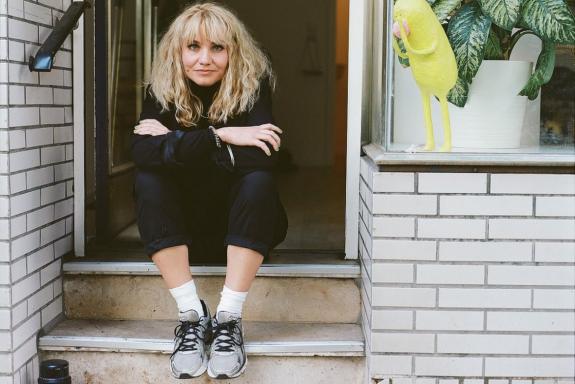 娜丁·雷德里希（Nadine Redlich），德国插画家、漫画家，1984年生于杜塞尔多夫。现居杜塞尔多夫。雷德里希在杜塞尔多夫应用科技大学学习，并于2010年以题为《互联网》的作品毕业。在学习期间，她开始了自由职业插画师生涯。雷德里希曾为《时代周报》、《纽约时报》和《南德意志报》创作过作品。2018年，在《世界报》和谷歌工作，并在林茨的萨尔茨阿特尔艺术家工作室担任驻地艺术家。2019年至2023年期间，她为《ZEIT Magazin》绘制了“Fast Überhört”栏目。内文插图：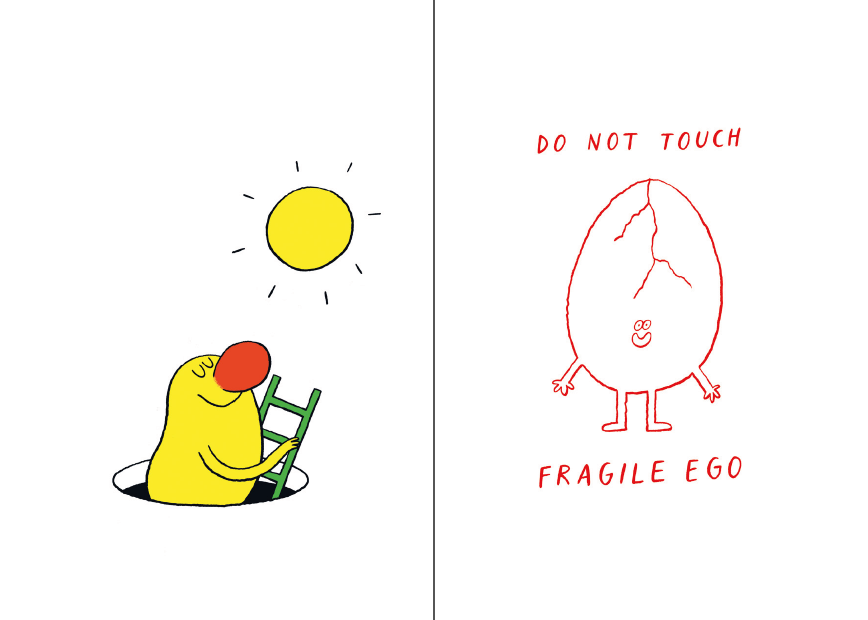 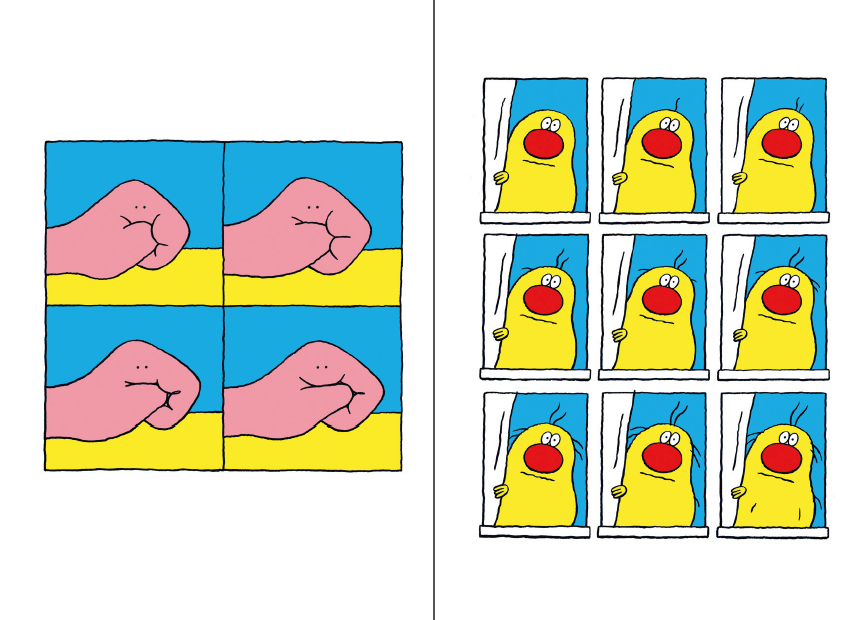 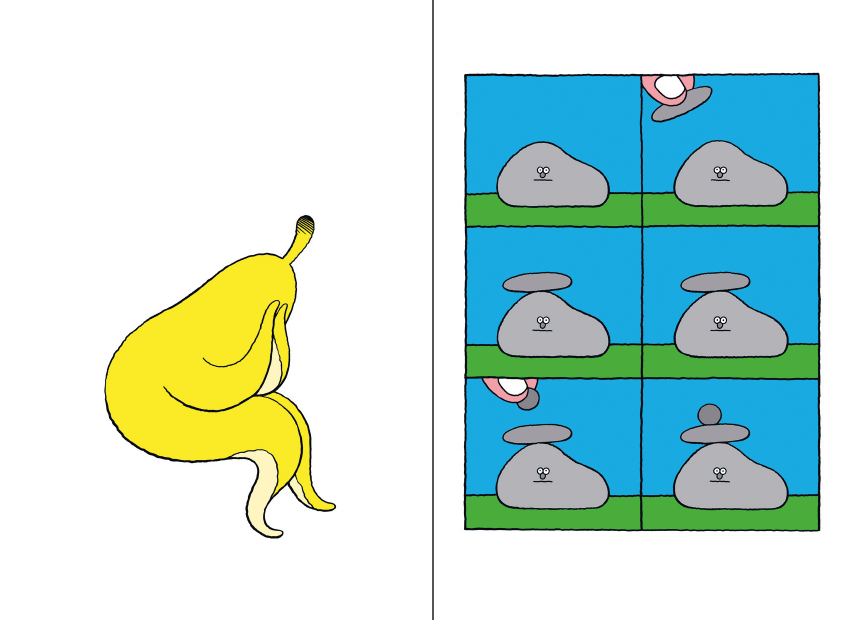 感谢您的阅读！请将反馈信息发至：版权负责人Email：Rights@nurnberg.com.cn 安德鲁·纳伯格联合国际有限公司北京代表处北京市海淀区中关村大街在地图中查看甲59号中国人民大学文化大厦1705室, 邮编：100872电话：010-82504106,   传真：010-82504200公司网址：http://www.nurnberg.com.cn 书目下载：http://www.nurnberg.com.cn/booklist_zh/list.aspx书讯浏览：http://www.nurnberg.com.cn/book/book.aspx视频推荐：http://www.nurnberg.com.cn/video/video.aspx豆瓣小站：http://site.douban.com/110577/新浪微博：安德鲁纳伯格公司的微博_微博 (weibo.com)微信订阅号：ANABJ2002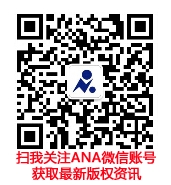 